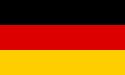 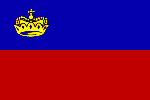 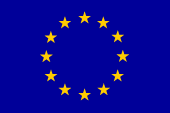 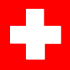 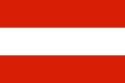 PompeiLab Corso di Lingua Tedesca – livello base(A2) DESTINATARI: Il progetto è indirizzato a principianti assoluti. OBIETTIVI:Il corso intende avviare i partecipanti al livello di competenze linguistiche A2, corrispondente al Quadro Comune Europeo di Riferimento del Consiglio d’Europa.Secondo quanto stabilito da questo documento colui che raggiunge il livello A2 possiede le seguenti capacità:Comprensione orale e scrittaEssere in grado di comprendere brevi testi di diversa tipologia testuale, relativi ad argomenti attinenti la vita quotidiana dei giovaniEspressione scrittaEssere in grado di produrre in forma guidata brevi testi epistolari stimolati da un messaggioProduzione oraleEssere in grado di fornire indicazioni sulla propria persona, formulare delle domande (e risposte) inerenti argomenti d’uso quotidiano, intervenire verbalmente in situazioni di routine.TEMPI:  Il corso avrà inizio il 15 ottobre 2014 e terminerà il 29 Aprile  2015.  Incontri  settimanali di 75 minuti, mercoledì 19:00-20:15. Il corso prevede: un test intermedioun test finaleCONTENUTI DEL PROGRAMMA:Il corso sarà articolato in moduli, nei quali saranno trattati i seguenti ambiti tematici:Amicizie e rapporti interpersonali - presentare se stesso e altri; informarsi su dati personali; descrivere persone; fare confronti tra persone; esprimere simpatia, sentimenti e aspettative; narrare fatti ed eventi; reagire in situazioni conflittuali;Alloggio e quotidianità. LA CASA ECOLOGICA – descrivere e confrontare persone, oggetti e situazioni; esprimere simpatia e antipatia, permessi e divieti; descrivere la propria stanza, esprimere desideri e opinioni; sollecitare qualcuno a fare qualcosa; reagire verbalmente in situazioni quotidiane. Università/lavoro – parlare di materie d’insegnamento, insegnanti e pagelle; parlare di ciò che non piace; parlare di progetti a aspirazioni; narrare fatti ed eventi;Tempo libero e viaggi. BERLINO – chiedere e dare informazioni; dire ciò che piace e ciò che non piace; parlare dei hobby; prendere accordi su progetti e appuntamenti; formulare proposte; dare indicazioni temporali; descrivere luoghi; relazionare su fatti accaduti.Cibo e bevande e vivere in città. BERLINO – formulare un invito; accettare/rifiutare un invito; discutere di prezzi; parlare di cibi e bevande; parlare di ciò che piace e  di ciò che non piace; dare indicazioni stradali; descrivere percorsi; parlare di mezzi di trasporto e fare confronti; formulare proposte; descrivere luoghi.Sport e salute.  – descrivere l’aspetto esteriore delle persone; descrivere le parti del corpo; dire ciò che piace e ciò che non piace; fare confronti; esprimere desideri; parlare del proprio stato di salute; relazionare su fatti accaduti.Strutture grammaticali: L’articolo determinativo e indeterminativo;Aggettivi possessivi;I pronomi personali;Presente, passato e futuro indicativo dei verbi ausiliari,verbi regolari ,verbi forti, verbi separabili, verbi modali;  le W-Fragen: Wie?, Wer ? Wen?, Wem?, Warum? Wo?, Woher? : Wann ? Wie lange? Wie viele? Wie+aggettivo, Wo? Wohin? Wie weit?;W-Fragen was für ( ein…)?, welcher/welche/welches?;Il comparativo e il superlativo; La costruzione della frase affermativa ed interrogativa; semplice e con negazione, frase negativa;Es gibt+accusativo;Pronome indefinito Man;Preposizioni che reggono solo l’accusativo;Le proposizioni con il dativo;Il caso genitivo e le preposizioni che reggono il genitivo;Gli avverbi di frequenza e il suffisso –mal;Le frasi secondarie:causali, interrogative indirette, finali, temporali, infinitive, relative, concessive; I verbi, i sostantivi, gli aggettivi e gli avverbi con preposizione obbligatoria Il passivo dei verbi transitivi, intransitivi e modali La declinazione dell‟aggettivo qualificativo